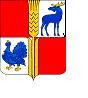 Об утверждении ежегодного плана проведенияплановых проверок юридических лиц и индивидуальныхпредпринимателей на 2019 год по муниципальному земельному контролю. В соответствии с Федеральным законом от 26.12.2008г. № 294-ФЗ «О защите прав юридических лиц и индивидуальных предпринимателей при осуществлении государственного контроля (надзора) и муниципального контроля», Федеральным законом от 06.10.2003 № 131-ФЗ «Об общих принципах организации местного самоуправления в Российской Федерации», Положением «Об организации и осуществления муниципального земельного контроля на территории муниципального района Исаклинский Самарской области, утвержденным решением Собрания представителей муниципального района Исаклинский Самарской области № 149 от 19.07.2018г, Администрация муниципального района ИсаклинскийПОСТАНОВЛЯЕТ:1.Утвердить план проведения проверок юридических лиц и индивидуальных предпринимателей в рамках муниципального земельного контроля на 2019 год, согласно приложению. 	2.Разместить настоящее постановление на официальном сайте Администрации муниципального района Исаклинский Самарской области.3.Контроль за исполнением настоящего постановления возложить на руководителя Комитета по управлению муниципальным имуществом администрации муниципального района Исаклинский Самарской области Л.Л. Британ.И.о. Главы муниципального       района Исаклинский                                                                              А.П. Иванов